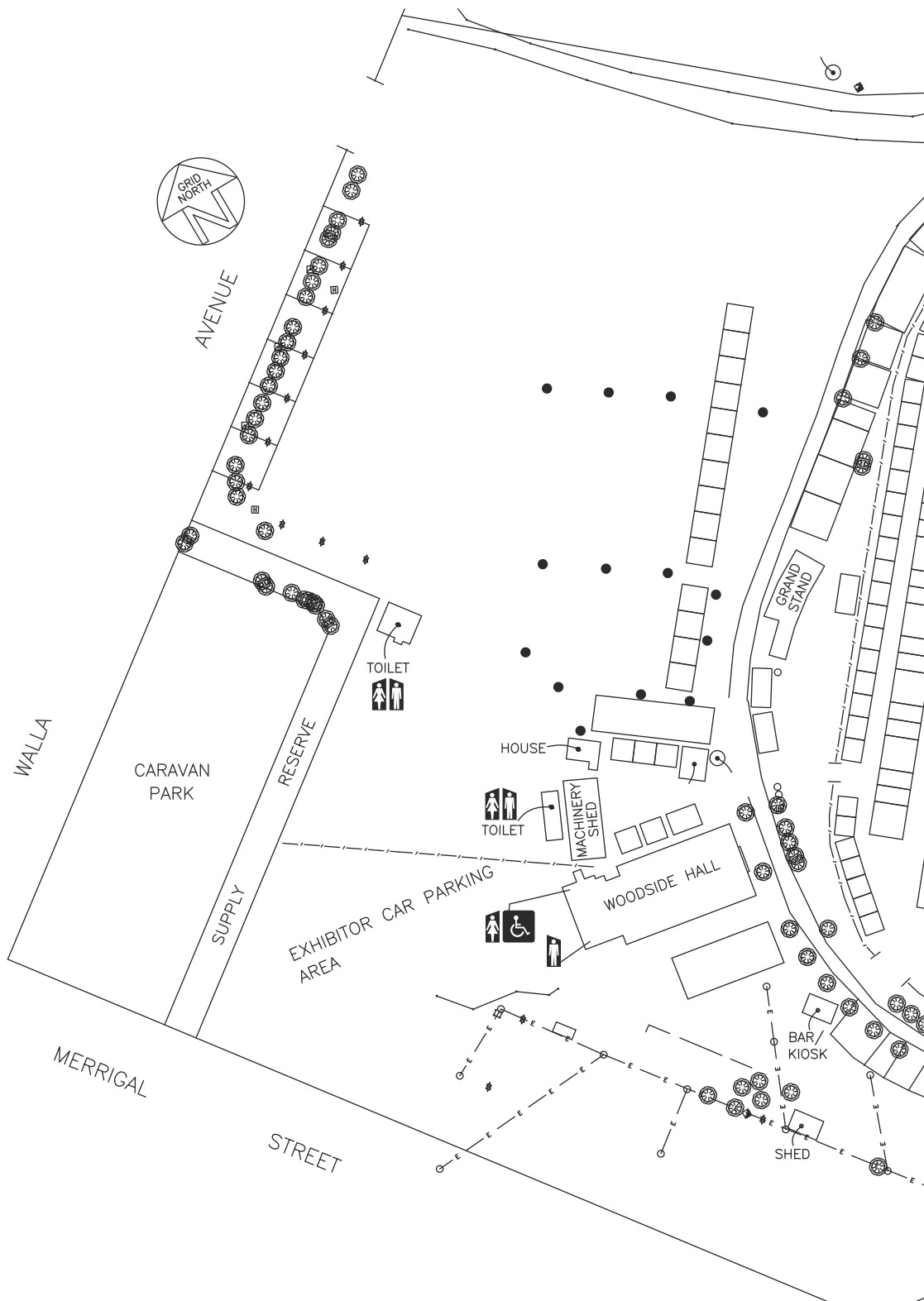 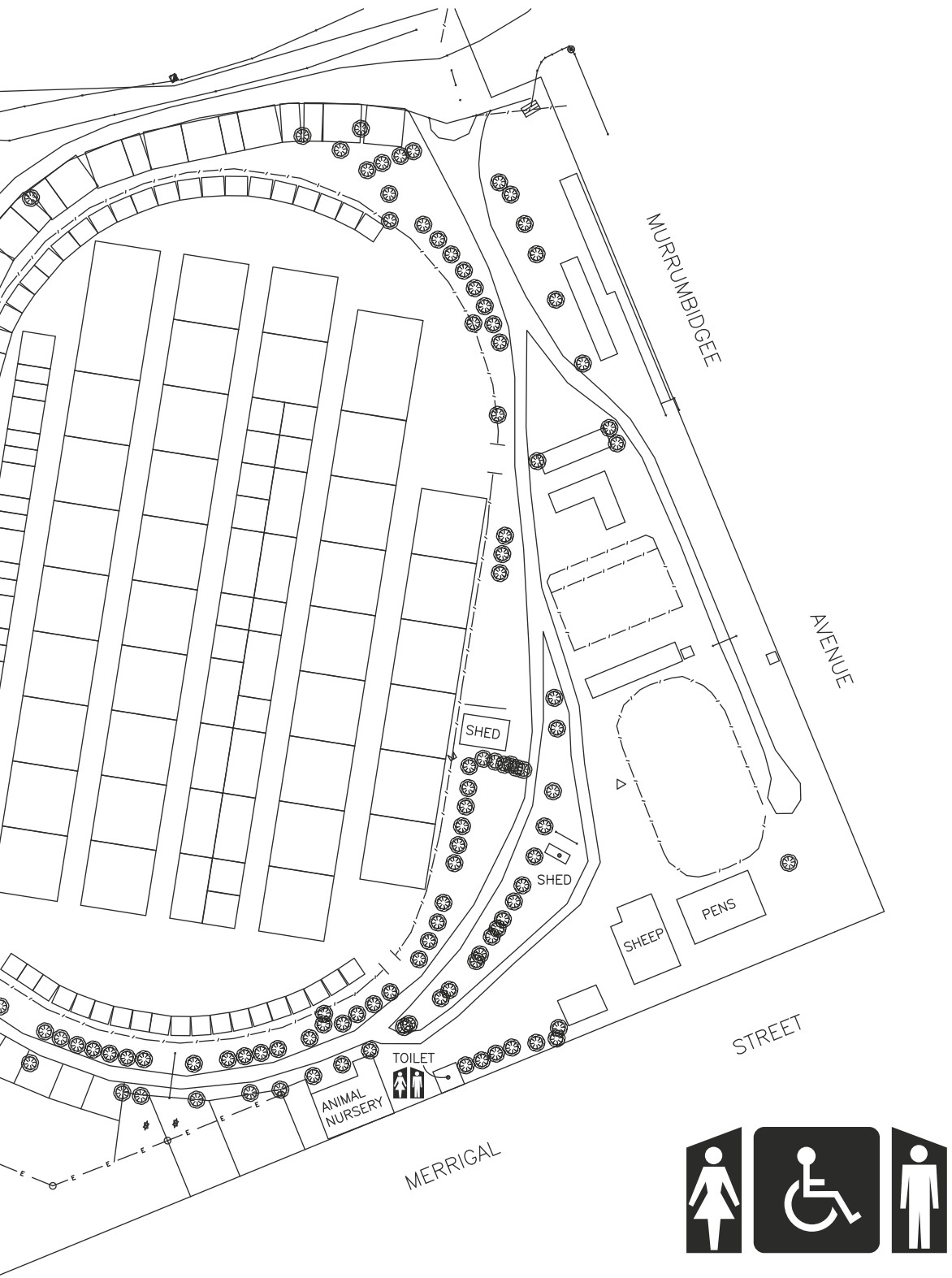 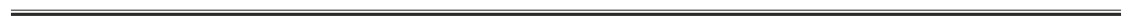 Gate 